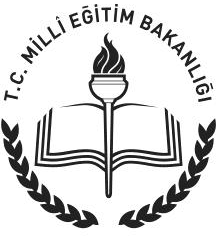 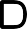 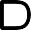 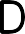 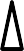 MEBÖZEL EĞİTİM REHBERLİK veDANIŞMA HİZMETLERİ GENEL MÜDÜRLÜĞÜ……../……. Eğitim-Öğretim Yılı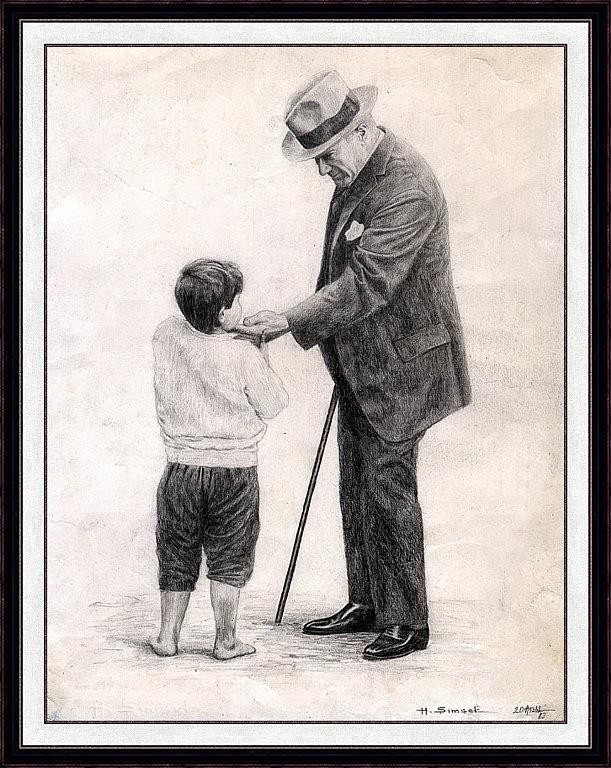 Eğitimde feda edilecek fert yoktur.K.ATATÜRKT.C……………….Kaymakamlığı/ Valiliği Milli Eğitim Müdürlüğü……………………………………… Okulu/Lisesi BĠREYSELLEġTĠRĠLMĠġ EĞĠTĠM PROGRAMI DOSYASI* Öğrenci anne-baba dışında biriyle kalıyorsa.** Eğitsel Değerlendirme İsteği Formu: Rehberlik Araştırma Merkezi’ne incelenmek üzere gönderilecek öğrenci ile ilgili  okul tarafından düzenlenen rapordur.*** Yerleştirme Raporu: İl/İlçe Özel Eğitim Hizmetleri Kurulunca alınan yerleştirme raporudur. AÇIKLAMALAR* Öğrencinin dersine giren tüm öğretmenler BEP Biriminin üyesidir. Öğrencinin performansı belirlendikten sonra hangi derslerden Bireyselleştirilmiş Eğitim Planı yapılması gerektiği BEP toplantısında BEP Birimince karara bağlanmalıdır.*Öğrencinin ihtiyaç duyduğu derslerden BEP Planı hazırlanır.*BEP Dosyasının saklanmasından BEP Ekibi Başkanı ve Sınıf/Sınıf Rehber Öğretmeninin sorumludur.*Öğrencinin dersine giren tüm öğretmenler, alanı (dersi) ile ilgili performans almalıdır. Bu dosyadaki “Eğitsel Performans Formu” fotokopi ile çoğaltılarak öğrencinin dersine giren öğretmenlere verilmeli, form doldurulduktan sonra bir nüshası bu dosyada saklanmak üzere dosyada sorumlu kişiye teslim edilmelidir.*Bireyselleştirilmiş Eğitim Planı düzenlenmesine karar verilen derslerle ilgili düzenlenen “Bireyselleştirilmiş Eğitim Programı Formu” fotokopi ile çoğaltılarak ilgili ders öğretmenlerine verilmeli, form doldurulduktan sonra bir nüshası bu dosyada saklanmak üzere dosyada sorumlu kişiye teslim edilmelidir.Öğrencinin yer değiştirmelerinde BEP dosyasını öğrencinin nakil gittiği okul/kuruma gönderin. Kurumda dosyanın bir özetini bulundurun.* Öğrenci ile ilgili hazırlanacak BEP’in dönemlik ya da yıllık düzenlenmesine bağlı olarak BEP tamamlanma tarihi belirlenmelidir.** İlk BEP toplantısında BEP toplantılarının hangi sıklıkla yapılacağı karara bağlanmalıdır. Bir sonraki BEP gündemi karar olarak alınabilir.*** Toplantıya (varsa) öğrencinin dersine daha önce girmiş olan öğretmenler çağrılabilir. Öğrencinin gelişimi ile ilgili diğer kurum ve kuruluşlardan bilgisine başvurmak amacıyla uzman kişiler kurula davet edilebilir.* Toplantıya (varsa) öğrencinin daha önceki yıllar dersine giren diğer öğretmenler çağrılabilir. Öğrencinin gelişimi ile ilgili diğer kurum ve kuruluşlardan bilgisine başvurmak amacıyla uzman kişiler kurula davet edilebilir.Öğrencinin Adı Soyadı:………………………………………..Düzenleyen:	Ġmza:	Tarih:BĠREYSELLEġTĠRĠLMĠġ EĞĠTĠM PROGRAMI FORMUÖğrencinin Adı Soyadı :	Sınıfı Numarası	:Eğitim Programını Hazırlayanlar :	BEP Hazırlama Tarihi :…./…./……..Öğrenci Velisi	Sınıf/Sınıf Rehber Öğretmeni	BranĢ Öğretmeni	Rehber Öğretmen	Birim BaĢkanı Ġmza		Ġmza		Ġmza		Ġmza		ĠmzaBEP EKĠBĠ ÇALIġMA SÜRECĠwww.egitimhane.comÖğrencininÖğrencininAdı SoyadıSınıfıÖĞRENCĠNĠNÖĞRENCĠNĠNÖĞRENCĠNĠNÖĞRENCĠNĠNÖĞRENCĠNĠNÖĞRENCĠNĠNÖĞRENCĠNĠNÖĞRENCĠNĠNÖĞRENCĠNĠNÖĞRENCĠNĠNAdı SoyadıAdı SoyadıDoğum TarihiFOTOĞRAFFOTOĞRAFCinsiyetiCinsiyetiNumarasıFOTOĞRAFFOTOĞRAFEv AdresiEv AdresiEv TelefonuFOTOĞRAFFOTOĞRAFFOTOĞRAFFOTOĞRAFKaynaĢtırma Kararına Esas OlanYetersizlik TürüKaynaĢtırma Kararına Esas OlanYetersizlik TürüKaynaĢtırma Kararına Esas OlanYetersizlik TürüKaynaĢtırma Kararına Esas OlanYetersizlik TürüAdı SoyadıAdı SoyadıAdresiAdresiAdresiAdresiĠĢ TelefonuĠĢ TelefonuCep telefonuAnneBabaDiğer KiĢi*BirimBaĢkanıBEP GELĠġTĠRME BĠRĠMĠNE ULAġAN BĠLGĠLERBEP GELĠġTĠRME BĠRĠMĠNE ULAġAN BĠLGĠLERBEP GELĠġTĠRME BĠRĠMĠNE ULAġAN BĠLGĠLERTarih/SayıAçıklamaEğitsel Değerlendirme Ġsteği Formu**YerleĢtirme Raporu***Daha Önceden AlınmıĢKaynaĢtırma Kararı (Varsa)BEP GELĠġTĠRME BĠRĠMĠ ÜYELERĠBEP GELĠġTĠRME BĠRĠMĠ ÜYELERĠGÖREVĠ/ KONUMUADI SOYADIBirim BaĢkanı (Birim baĢkanı Okul Müdürü yada görevlendireceği Müdür Yardımcısıdır)Özel Eğitim Gerektiren BireyAileÖğretmenler*Rehber Öğretmen- Psikolojik DanıĢmanRAM Temsilcisi (Varsa)Gezerek Özel Eğitim Görevi Verilen Öğretmen(Varsa)ÖĞRENCĠ TANIMA KARTIÖĞRENCĠ TANIMA KARTIÖĞRENCĠ TANIMA KARTIADI SOYADINUMARASIANNESĠNĠNBABASININADI SOYADIÖĞRENĠM DÜZEYĠÖZ MÜ - ÜVEY MĠ?MESLEĞĠ- AYLIK GELĠRĠSAĞ MI?EV TELEFONUĠġ TELEFONUCEP TELEFONUKARDEġ SAYISIEVDE KENDĠ ODASI VAR MI?YETERSĠZLĠĞĠNE YÖNELĠK DESTEK EĞĠTĠMĠ ALIYOR MU?SINIF TEKRARI VAR MI? HANGĠ SINIFTA?OKUL DEĞĠġĠKLĠĞĠ VARSA NEDENĠ NEDĠR?GEÇĠRDĠĞĠ HASTALIKLARYETERSĠZLĠĞĠNE YÖNELĠK KULLANDIĞI CĠHAZ, PROTEZ, ORTEZÖĞRETMENĠN BĠLMESĠ GEREKLĠÖZEL BĠLGĠLER (alerji, süreklikullandığı ilaç, terleme, epilepsi, korku, altını ıslatma v.b)ĠLK BEP TOPLANTISIĠLK BEP TOPLANTISIĠLK BEP TOPLANTISIĠLK BEP TOPLANTISIĠLK BEP TOPLANTISIĠLK BEP TOPLANTISIĠLK BEP TOPLANTISIĠLK BEP TOPLANTISIÖĞRENCĠNĠNÖĞRENCĠNĠNÖĞRENCĠNĠNÖĞRENCĠNĠNÖĞRENCĠNĠNÖĞRENCĠNĠNÖĞRENCĠNĠNÖĞRENCĠNĠNAdı SoyadıToplantı TarihiToplantı TarihiToplantı TarihiDoğum TarihiCinsiyetiBEP’in Tamamlanacağı Tarih*BEP’in Tamamlanacağı Tarih*BEP’in Tamamlanacağı Tarih*SınıfıNumarasıALINAN KARARLAR**ALINAN KARARLAR**ALINAN KARARLAR**BEP TOPLANTISINA KATILANLARBEP TOPLANTISINA KATILANLARBEP TOPLANTISINA KATILANLARBEP TOPLANTISINA KATILANLARBEP TOPLANTISINA KATILANLAR1.1.1.Adı SoyadıĠmzaÖğrenciÖğrenciÖğrenciAnne/babaAnne/babaAnne/babaSınıf /Sınıf RehberÖğretmeniSınıf /Sınıf RehberÖğretmeniSınıf /Sınıf RehberÖğretmeniÖzel Eğitim Öğrtm.(Varsa)Özel Eğitim Öğrtm.(Varsa)Özel Eğitim Öğrtm.(Varsa)Rehber öğretmenRehber öğretmenRehber öğretmenBEP GeliĢtirme Birim BĢk.BEP GeliĢtirme Birim BĢk.BEP GeliĢtirme Birim BĢk.Öğretmen/ BranĢıÖğretmen/ BranĢıÖğretmen/ BranĢıDiğer Katılımcılar***Diğer Katılımcılar***Diğer Katılımcılar***Öğrencinin GeliĢimi Ġle Ġlgili Aile Hangi Sıklıkla Bilgilendirilecek?Öğrencinin GeliĢimi Ġle Ġlgili Aile Hangi Sıklıkla Bilgilendirilecek?Öğrencinin GeliĢimi Ġle Ġlgili Aile Hangi Sıklıkla Bilgilendirilecek?Öğrencinin GeliĢimi Ġle Ġlgili Aile Hangi Sıklıkla Bilgilendirilecek?Öğrencinin GeliĢimi Ġle Ġlgili Aile Hangi Sıklıkla Bilgilendirilecek?4 Haftada Bir ( )4 Haftada Bir ( )6 Haftada Bir	(  )6 Haftada Bir	(  )8 Haftada Bir ( )8 Haftada Bir ( )12 Haftada Bir ( )12 Haftada Bir ( )(AĠLE ÇOCUĞUN GELĠġĠMĠ ĠLE ĠLGĠLĠ BEKLENMEDĠK DURUMLARDA DA BĠLGĠLENDĠRĠLĠR)(AĠLE ÇOCUĞUN GELĠġĠMĠ ĠLE ĠLGĠLĠ BEKLENMEDĠK DURUMLARDA DA BĠLGĠLENDĠRĠLĠR)(AĠLE ÇOCUĞUN GELĠġĠMĠ ĠLE ĠLGĠLĠ BEKLENMEDĠK DURUMLARDA DA BĠLGĠLENDĠRĠLĠR)(AĠLE ÇOCUĞUN GELĠġĠMĠ ĠLE ĠLGĠLĠ BEKLENMEDĠK DURUMLARDA DA BĠLGĠLENDĠRĠLĠR)(AĠLE ÇOCUĞUN GELĠġĠMĠ ĠLE ĠLGĠLĠ BEKLENMEDĠK DURUMLARDA DA BĠLGĠLENDĠRĠLĠR)(AĠLE ÇOCUĞUN GELĠġĠMĠ ĠLE ĠLGĠLĠ BEKLENMEDĠK DURUMLARDA DA BĠLGĠLENDĠRĠLĠR)(AĠLE ÇOCUĞUN GELĠġĠMĠ ĠLE ĠLGĠLĠ BEKLENMEDĠK DURUMLARDA DA BĠLGĠLENDĠRĠLĠR)(AĠLE ÇOCUĞUN GELĠġĠMĠ ĠLE ĠLGĠLĠ BEKLENMEDĠK DURUMLARDA DA BĠLGĠLENDĠRĠLĠR)(AĠLE ÇOCUĞUN GELĠġĠMĠ ĠLE ĠLGĠLĠ BEKLENMEDĠK DURUMLARDA DA BĠLGĠLENDĠRĠLĠR)(AĠLE ÇOCUĞUN GELĠġĠMĠ ĠLE ĠLGĠLĠ BEKLENMEDĠK DURUMLARDA DA BĠLGĠLENDĠRĠLĠR)* Aile çocuğun geliĢimi ile hangi yolla bilgilendirilecek?* Aile çocuğun geliĢimi ile hangi yolla bilgilendirilecek?* Aile çocuğun geliĢimi ile hangi yolla bilgilendirilecek?* Aile çocuğun geliĢimi ile hangi yolla bilgilendirilecek?* Aile çocuğun geliĢimi ile hangi yolla bilgilendirilecek?Bir Sonraki BEP Toplantı Tarihi:Bir Sonraki BEP Toplantı Tarihi:…./…./……..Yazılı	( )Yazılı	( )Öğretmen/Veli Toplantısı ( )Öğretmen/Veli Toplantısı ( )Öğretmen/Veli Toplantısı ( )Bir Sonraki BEP Toplantı Tarihi:Bir Sonraki BEP Toplantı Tarihi:…./…./……..Diğer :Diğer :Diğer :Diğer :Diğer :BEP TOPLANTISIBEP TOPLANTISIBEP TOPLANTISIBEP TOPLANTISIBEP TOPLANTISIBEP TOPLANTISIBEP TOPLANTISIÖĞRENCĠNĠNÖĞRENCĠNĠNÖĞRENCĠNĠNÖĞRENCĠNĠNAdı SoyadıToplantı TarihiDoğum TarihiCinsiyetiToplantı NoSınıfıNumarasıGÜNDEMGÜNDEMGÜNDEMGÜNDEMBEP TOPLANTISINA KATILANLARBEP TOPLANTISINA KATILANLARBEP TOPLANTISINA KATILANLAR1.1.1.1.Adı SoyadıĠmzaÖğrenciAnne/babaSınıf /Sınıf Rehber ÖğretmeniÖzel Eğitim Öğrtm. (Varsa)Rehber öğretmenBEP GeliĢtirme Birim BaĢkanıDiğer Katılımcılar *ALINAN KARARLARALINAN KARARLARALINAN KARARLARALINAN KARARLARGörevi/ BranĢı1.1.1.1.Bir Sonraki BEP Toplantı TarihiBir Sonraki BEP Toplantı Tarihi…../…./……..…../…./……..EĞĠTSEL PERFORMANS*Öğretmen alanı (dersi) ile ilgili yıllık ders programını dikkate alarak, öğrencinin yapabildiği kazanımları tespit etmek, yıl içerisinde kazandırılması gereken kazanımları belirlemek amacıyla bu formu doldurmalıdır.Öğrencinin yeterlilikleri, gelişim özellikleri, öncelikli ihtiyaçları, engeli, sınıfı v.b etmenler dikkate alınarak, hangi alanlarda ( derslerde) BEP Planı hazırlanacağına BEP Birimi karar vermelidir. Ancak BEP Planları hazırlanmasına ihtiyaç duyulmayan alanlarda (derslerde) görev alan öğretmenler BEP Toplantılarına katılarak öğrencinin güçlü yanları ve yapılabilecekler konusunda BEP Geliştirme Birimini bilgilendirmelidir.*Öğrencinin performansını belirlemeye yönelik yapılacak çalışmalar ve izlenecek yollar Kılavuz Kitapta örnekleri ile anlatılmıştır.Uzun Dönemli AmaçlarKısa Dönemli AmaçlarBaĢlangıç-BitiĢ TarihiSorumlu KiĢilerÖğrenci ile ilgili Ġl/Ġlçe Özel Eğitim Hizmetleri Kurulunca alınmıĢ KaynaĢtırma Kararı Okul ulaĢtığında okul idaresi öğrencinin dersine giren öğretmenleri, öğrenci ve öğrenci velisi, rehber öğretmeni (Okulda birden fazla rehber öğretmen varsa öğrencinin sınıfından sorumlu rehber öğretmen) BEP ilk toplantısını yapmak üzere en kısa sürede toplantıya çağırır.BEP ilk toplantısında öğrencinin hangi yetersizlik türüne bağlı olarak kaynaĢtırma kararı alındığı, yetersizliği ile ilgili yapılacak çalıĢmaların okul/sınıf içerisinde yapılacak fizikseldüzenleme ile giderilip giderilemeyeceği, derslerle ilgili BireyselleĢtirilmiĢ Eğitim Planlarına ihtiyaç olup olmayacağı, BEP toplantılarının hangi sıklıkla yapılacağı, BEP Dosyasının doldurulması, Ailenin bilgilendirilmesi ve aileden bilgi alınması, öğrencinin eğitselperformansının alınmasının ne kadar süre içerisinde tamamlanması gerektiği, bir sonraki BEP Toplantısının tarihi v.b konular görüĢülerek karara bağlanır.Öğrencinin dersine giren tüm öğretmenler, dersleri ile ilgili öğrencinin yapabildiklerini belirlemek, bir yıl , içerisinde kazandırmayı düĢündüğü kazanımları tespit etmek amacıyla “Eğitsel Performans” formunu doldururlar. Formun bir nüshası BEP dosyasında saklanır.Ġlk BEP Toplantısında alınan  karar doğrultusunda 2. BEP toplantısı düzenlenir.*Toplantıda öğretmenlerin kendi dersleri ile ilgili almıĢ oldukları öğrenci performansı konusunda BEP Birimine bilgi sunarlar. Bu bilgiler sonucu hangi derslerden BEP Planı düzenlenmesine ihtiyaç olduğu, diğer derslerde (BEP Planı düzenlenmeyecek) öğretmenlerin ne gibi çalıĢmalar, iĢbirliği ve destek sağlayacağı karara bağlanır. (Alınan bu kararlar sonraki toplantıda gündem olarak görüĢülerek yeni düzenlemelere gidilebilir)*Bu toplantıda sonraki BEP toplantılarının hangi sıklıkla yapılacağı, sonraki toplantının zamanı belirlenir. (Ġhtiyaç duyulması halinde BEP Birimi belirlenen süre dıĢında da toplantı düzenleyebilir.)BireyselleĢtirilmiĢ Eğitim Planı hazırlanması kararı alınan derslerle ilgili olarak ders öğretmenleri Kılavuz Kitaptaki açıklamalardan, RAM’da bulunan özel eğitimöğretmenlerinden, özel eğitim okul ve kurumlarındaki özel eğitim öğretmenlerinden, (varsa) gezerek özel eğitim görevi verilen öğretmenlerden yararlanarak “BireyselleĢtirilmiĢ Eğitim Programı” Formunu düzenlerler. (Öğrencinin geliĢi de dikkate alınarak bu formdaki “BaĢlangıç-BitiĢ Tarihleri” değiĢtirilebilir.)KaynaĢtırma öğrencisinin baĢarısı, uyumu ve toplumsal kabulü açısından, BEPçalıĢmalarında okul idaresinin, okuldaki personelin, diğer öğretmenlerin, öğrencinin sınıf arkadaĢlarının, ailenin bilgilendirilmesi gereklidir.BEP dosyasının düzenlenmesi, saklanması, öğrenci nakil gittiğinde yeni kuruma gönderilmesi, doldurulan formların bir nüshasının dosyada saklanması, toplantıtutanaklarının imzalanması, toplantı yerinin belirlenmesi, toplantıya katılacakların davet edilmesi konusunda BEP Birim BaĢkanı ve Sınıf/ Sınıf Rehber Öğretmeni gerekli tedbirleri almalıdır. v.b)